Муниципальное бюджетное дошкольное образовательное учреждениедетский сад №26 муниципального образования Тимашевский районст. МедведовскаяПамятка для родителей-водителей«Правила перевозки детей в автомобиле»► Ремень безопасности для ребёнка должен иметь адаптер по его росту (чтобы ремень не был на уровне шеи).► Дети до 12 лет должны сидеть в специальном детском удерживающем устройстве (кресле) или занимать самые безопасные места в автомобиле: середину и правую часть заднего сиденья.Детские удерживающие устройства «Причины детского дорожно-транспортного травматизма»► Катание на велосипеде, роликах, других самокатных средствах по проезжей части дороги.► Невнимание к сигналам светофора. Переход проезжей части накрасный или желтый сигналы светофора.►Выход на проезжую часть из-за стоящих машин, сооружений, зелёных насаждений и других препятствий.► Хождение по проезжей части при наличии тротуара.►Бегство от опасности в потоке движущегося транспорта.►Движение по загородной дороге по направлению движения транспортаВоспитательСидюк И.А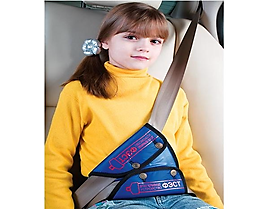   ►Всегда пристёгивайтесь ремнями безопасности и объясняйте ребенку, зачем это нужно делать. Если это правило автоматически выполняется вами, то оно будет способствовать формированию у ребёнка привычки пристёгиваться ремнём безопасности.►  Учите ребенка правильному выходу из автомобиля через правую дверь, которая находится со стороны тротуара.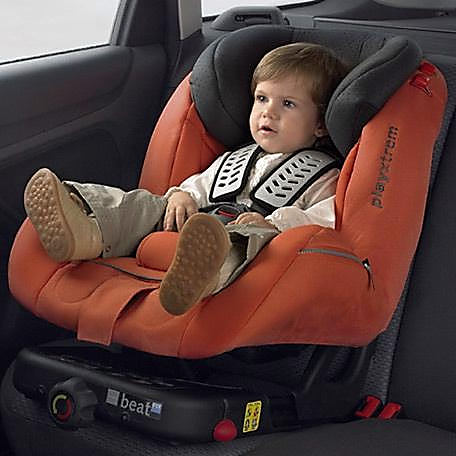 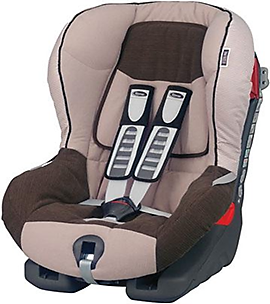 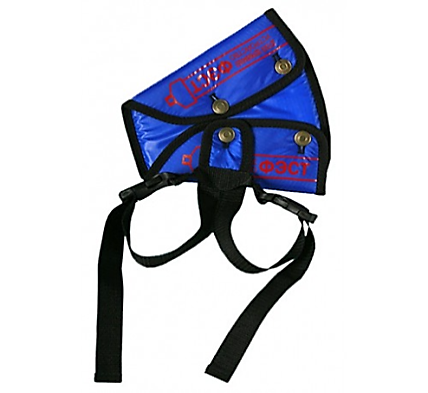 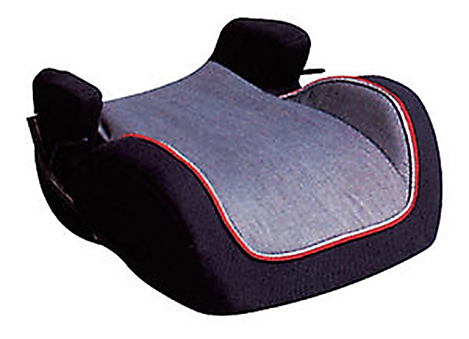 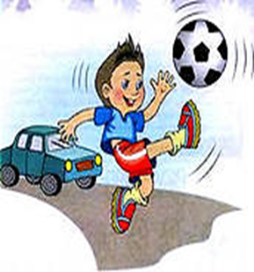 ► Переход дороги в неположенном месте, перед близко идущим транспортом.► Игры на проезжей части и возле неё.► Неправильный выбор места перехода дороги при высадке из маршрутного транспорта. Обход транспорта спереди или сзади.► Незнание правил перехода перекрёстка.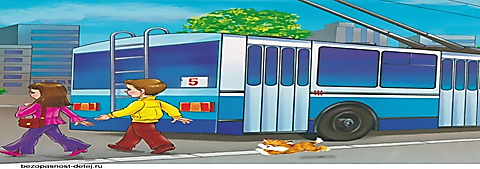 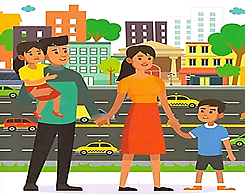 Соблюдайте правила дорожного движения!Берегите своих детей!